GEOMETRIE : empêche les animaux de s’enfuir en traçant à la règle les barreaux !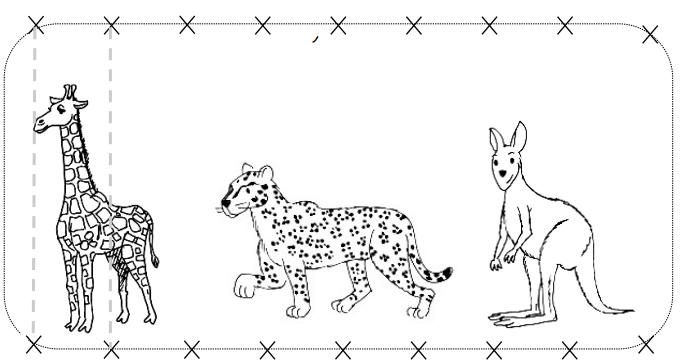 